MISA CON NIÑOS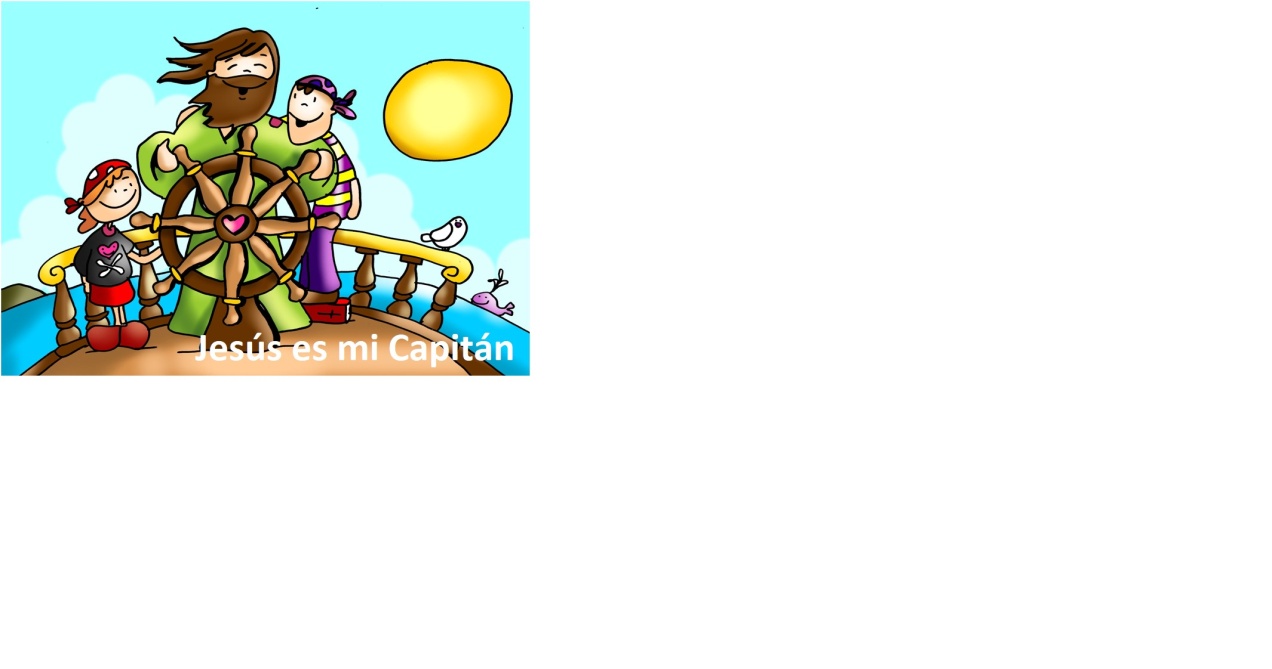 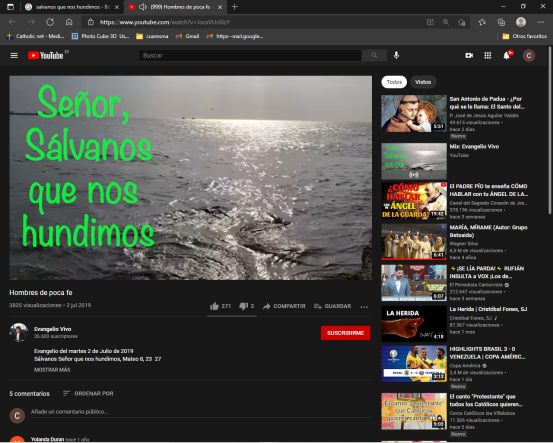 23.VI.2024  Tiempo ordinario 12º-BMarcos 4, 35-41: “¿Por qué tenéis miedo? ¿Aún no tenéis fe?”Mensaje: Jesús es mi Capitán1. MONICIÓN DE ENTRADABienvenidos, hermanos y hermanas a la eucaristía dominical. La vida humana no siempre es fácil, a menudo nos encontramos con tempestades que sacuden nuestra vida y nuestro mundo, bastante lo sabemos con todo lo que hemos vivido en esta pandemia. En el evangelio de hoy leeremos el relato de la tempestad calmada, Jesús calma el viento y el mar y nos da consuelo, fuerza y paz. Pidamos a Jesús en esta eucaristía que sea nuestro Capitán, que tome el mando de la barca de nuestra vida y nos llene de fe y de paz en nuestras tempestades. (El Cartel de Fano de este domingo “Jesús es mi Capitán” o una barca, un puente de mando o una gorra de capitán).SALUDO  En el nombre del Padre... Nuestro Señor Jesucristo, que acompaña nuestra fe en las tormentas de nuestra vida, esté con todos vosotros.  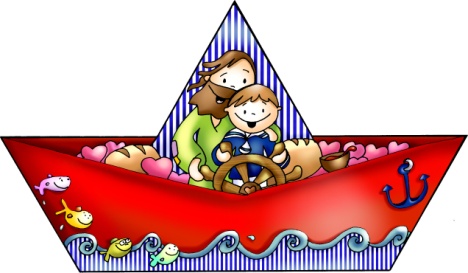 2. SÚPLICAS DE DE PERDÓN Sabiendo por la fe que el Señor Jesús está siempre en medio de nosotros, acudimos a Él y nos acogemos a su misericordia.- Tú, Jesús que calmas toda tempestad, perdona nuestras cobardías. Señor, ten piedad.- Tú, Jesús que nos tienes que reprochar tantas veces nuestra falta de fe. Cristo, ten piedad.- Tú, Jesús que, aun estando siempre con nosotros, no te reconocemos en los momentos difíciles. Señor, ten piedad. Dios nuestro Padre tenga misericordia de nosotros, nos ayude a superar nuestros miedos y nos guíe hasta la vida eterna. MONICIÓN A LAS LECTURASHoy en el evangelio contemplaremos la escena de la tempestad calmada por Jesús en el lago de Galilea cuando parecía que iba acabar en una tragedia. Jesús les recrimina su falta de fe. En la primera lectura escucharemos cómo el Señor habla a Job que se había quejado a Dios de sus desgracias. San Pablo afirma que desde que Jesús murió por nosotros ha comenzado una época nueva y nosotros somos criaturas nuevas.ORACIÓN DE LOS FIELES (Sacerdote) Padre, gritamos en nuestra angustia y confiamos en ser escuchados, las olas se alzan a lo alto, llévanos a tiempo de bonanza. Repetimos: -Sálvanos, Señor.  / -Toma tú el timón de mi vida.1.- Por el Papa Francisco, para que conduzca la barca de la Iglesia a buen puerto. Oremos. 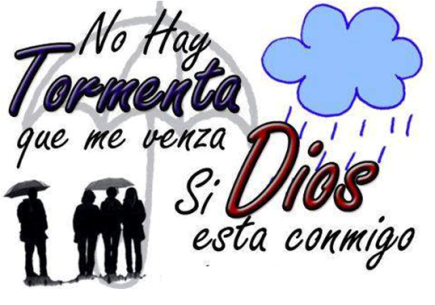 2.- Por las familias y matrimonios cristianos, para que el Señor calme las tempestades que se generan en la vida diaria. Oremos.3.- Por quienes dudan o vacilan en su fe, para que sepan que Jesús está con ellos en medio de sus dificultades. Oremos.4.- Por los jóvenes que realizan sus exámenes, para que el Espíritu les ayude también en sus estudios. Oremos.5.- Por nosotros aquí presentes en la Eucaristía, y por todos los cristianos del mundo, para que seamos valientes y no tengamos que escuchar de los labios de Cristo: “¿Por qué sois tan cobardes? ¿Aún no tenéis fe?”. Oremos.6.- Por nuestra comunidad parroquial, para que sea una comunidad viva y evangelizadora. Oremos.(Sacerdote) Padre, tú que calmas las aguas y apaciguas los mares, arráncanos de la tribulación y condúcenos al ansiado puerto. Por JCNS. 5. PRESENTACIÓN DE OFRENDASGORRA MILITAR O DE CAPITÁN: En las tormentas de la vida, que nunca faltan, sobre todo en estos tiempos de pandemia, queremos, Jesús, que tú seas nuestro capitán, el que nos marque la ruta, el que nos guíe a buen puerto. Para eso confiamos en ti, Señor.PAN Y VINO Con el pan y con el vino te ofrecemos, Señor, el trabajo de todas aquellas manos amigas que se ponen a nuestro lado cuando no sabemos cómo superar las dificultades. Y que en este pan y vino que comulgamos cada domingo nos haga fuertes en la fe y nos llenen de fuerza, de paz y nos den la seguridad de que tú nos llevas de la mano siempre.